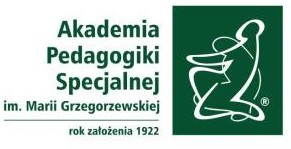 ZAŚWIADCZENIEO UCZESTNICTWIE W REALIZACJI PROJEKTU/GRANTUDane doktorantki/doktoranta:Imię:Nazwisko:Doktorantka/doktorant w roku akademickim 20../20.. uczestniczył/a w realizacji projektu (tytuł projektu, numer):..………………………………………………………………………………………………………………………………………………….….…………………, finansowanego ze środków ……………………………………………………………..……………………….…………………….………………… Projekt realizowany był/jest na (nazwa uczelni, instytutu, etc.):..………………………………………………………………………………………………………………………………………………….…..…………………Wymiar godzin zrealizowanych przez doktorantkę/doktoranta w projekcie wynosi: ………Do zadań doktorantki/doktoranta w ramach projektu/grantu należało:..………………………………………………………………………………………………………………………………………………….…..…………………..………………………………………………………………………………………………………………………………………………….…..…………………..………………………………………………………………………………………………………………………………………………….…..……………………………………………………………………………………………………………………………………………………………………………………………………………………………………………………………………………………………………………………………………………………………………………………………………………………………………………………………………………………………………………………………………………………………………Tabela potwierdzenia osiągnięcia efektów uczenia się………………………………………………………………………………………data i podpis kierownika projektu/grantuDalszą część wypełnia Kierownik Szkoły Doktorskiej:Dla przedmiotu „Badania naukowe w praktyce” stwierdzam pełne osiągnięcie / częściowe osiągnięcie / 
brak osiągnięcia przed doktorantkę/doktoranta przypisanych efektów uczenia się i uznaję przedmiot za zaliczony / niezaliczony.Miejsce na dodatkowe uwagi:……………………………………………………………………………………………………………………………………………………………………………………………………………………………………………………………………………………………………………………………………………………………………………………………………Podpis i pieczęć kierownika Szkoły DoktorskiejEfektDoktorantka/doktorant, która/y realizował/a powyżej opisane czynnościOsiągnął/osiągnęła następujące efekty uczenia sięOsiągnął/osiągnęła następujące efekty uczenia sięEfektDoktorantka/doktorant, która/y realizował/a powyżej opisane czynnościTAKNIEw zakresie WIEDZY:w zakresie WIEDZY:w zakresie WIEDZY:w zakresie WIEDZY:SD_W01Zna zasady funkcjonowania zespołów badawczychSD_W07Zna i rozumie podstawowe zasady transferu wiedzy do sfery gospodarczej i społecznej oraz komercjalizacji wyników działalności naukowej i know-how związanego z tymi wynikami.w zakresie UMIEJĘTNOŚCI:w zakresie UMIEJĘTNOŚCI:w zakresie UMIEJĘTNOŚCI:w zakresie UMIEJĘTNOŚCI:SD_U09Potrafi realizować badania w zespole.SD_U03Potrafi transferować wyniki działalności naukowej do sfery gospodarczej i społecznej.w zakresie KOMPETENCJI SPOŁECZNYCH:w zakresie KOMPETENCJI SPOŁECZNYCH:w zakresie KOMPETENCJI SPOŁECZNYCH:w zakresie KOMPETENCJI SPOŁECZNYCH:SD_K03Jest gotów do uznawania znaczenia wiedzy w rozwiązywaniu problemów poznawczych i praktycznych.SD_K05Jest gotów do inicjowania działań na rzecz interesu publicznego.SD_K06Jest gotów do myślenia i działania w sposób przedsiębiorczy.